3α. Από τη φιλοσοφία του Φίχτε στο ρομαντισμόWir suchen überall das Unbedingte und finden immer nur Dinge  ΞΕΚΙΝΑΜΕ ΣΤΙΣ 19:40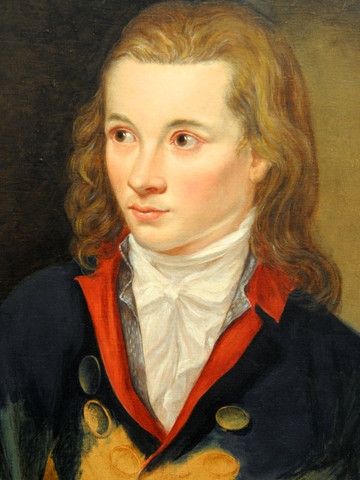 Α. Θεωρητική φιλοσοφία: Το Εγώ θέτει τον εαυτό του ως προσδιοριζόμενο από το μη ΕγώΜέθοδος του Φίχτε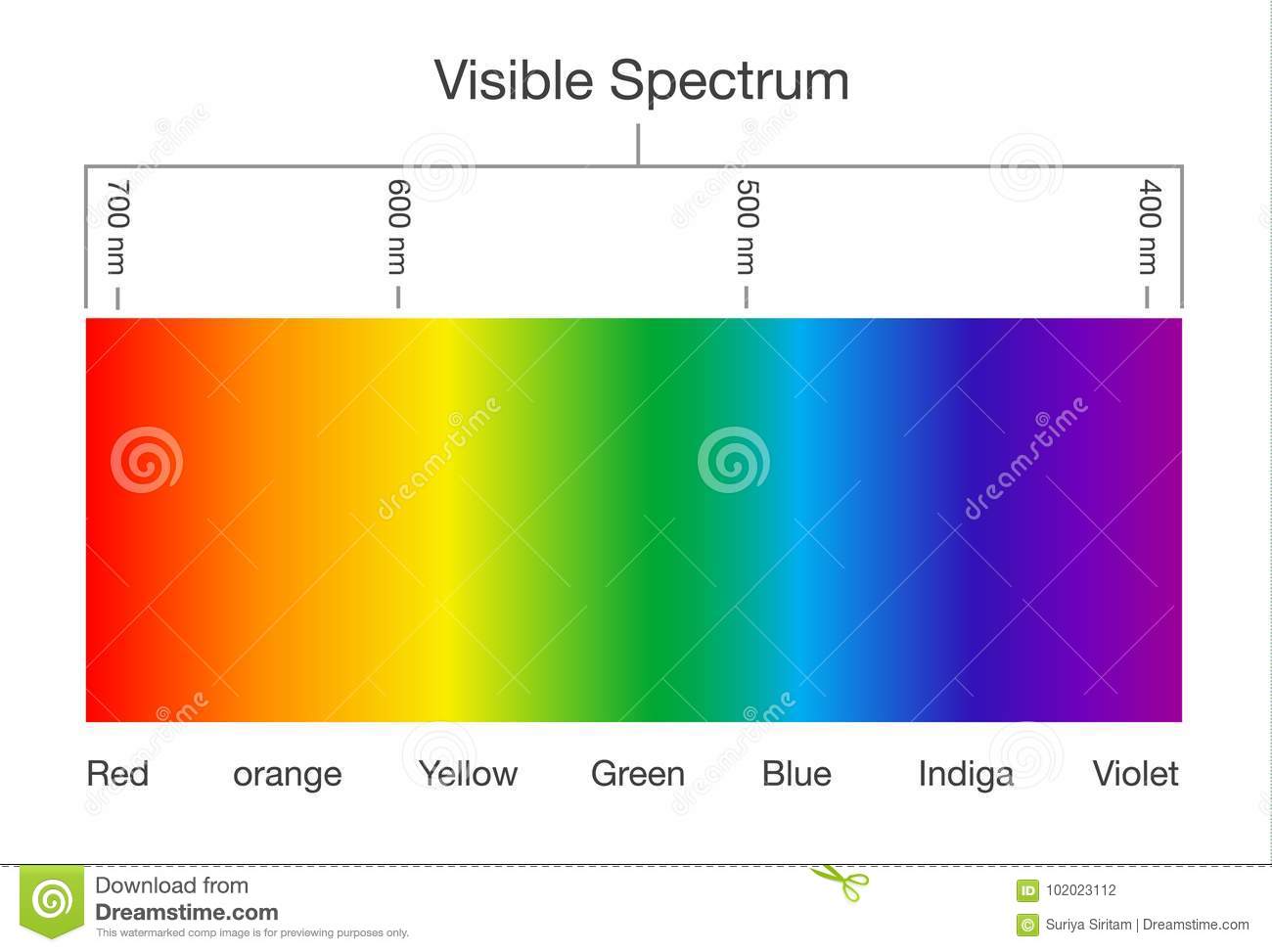 1η ΣύνθεσηΠώς είναι δυνατό η σύνθεση προσδιορίζοντος-προσδιοριζόμενου;Αν το ποσό ενέργειας και πάσχειν είναι το ίδιοΑλληλεπίδραση (Ποσότητα)2η ΣύνθεσηΠώς είναι δυνατή η σύνθεση της πραγματικότητα του Εγώ και του μη-Εγώ;Αν η πραγματικότητα του μη Εγώ είναι η πραγματικότητα του πάσχεινΟ περιορισμός είναι ένας αυτοπεριορισμόςΑιτιότητα (Ποιότητα)3η ΣύνθεσηΠώς είναι δυνατή η σύνθεση ενέργειας και πάσχειν;Αν διακρίνουμε το θέτειν από το θέτειν κάτιΥπόσταση-Συμβεβηκός (Ποιότητα-Ποσότητα=Ποσότητα)Επιστροφή στην πρώτη σύνθεση4η ΣύνθεσηΠώς είναι δυνατή η σύνθεση αιτιότητας (πράγμα) - υπόστασης (Εγώ), εναλλαγής (Wechsel) και ανεξαρτησίας;EinbildungskraftΙκανότητα σύνθεσης των αντιθέτωνΘέση και διεύρυνση του ορίου χωρίς όριαΑιώρηση (Schweben) μεταξύ περατότητας και απείρου (Endlich - Unendlich)Ικανότητα της εποπτείαςΑνάσχεση της ενέργειας του ΕγώΛόγοςΔιάνοιαΦαντασία: Απόλυτη ενέργεια, που προσδιορίζει μια εναλλαγή.Β. Πρακτική φιλοσοφία: Το Εγώ θέτει τον εαυτό το ως προσδιορίζον το μη-ΕγώΑναδρομική ολοκλήρωση της θεωρητικής φιλοσοφίαςΒασική αντίφαση από θεωρητική: Απόλυτο Εγώ – θεωρητικό ΕγώΤο μη-Εγώ ως προϊόν του ΕγώΚαθαρή ενέργεια – αντικειμενική ενέργειαΗ άπειρη ενέργεια δεκτική αντίστασηςΔιαρκώς ανακόψιμη ενέργειαΑναφορά σε ένα αντικείμενο εν γένει (δυνατό αντικείμενο)Streben: Επιδίωξη, τάσηΑποβλεπτικότηταΥΠρακτικός ΛόγοςΤο περιεχόμενο του μη-Εγώ να έχει τεθεί από το ΕγώΑπαίτηση αιτιότητας Ιδεώδες Αντικείμενο στο άπειροΠροτεραιότητα του πρακτικού Λόγου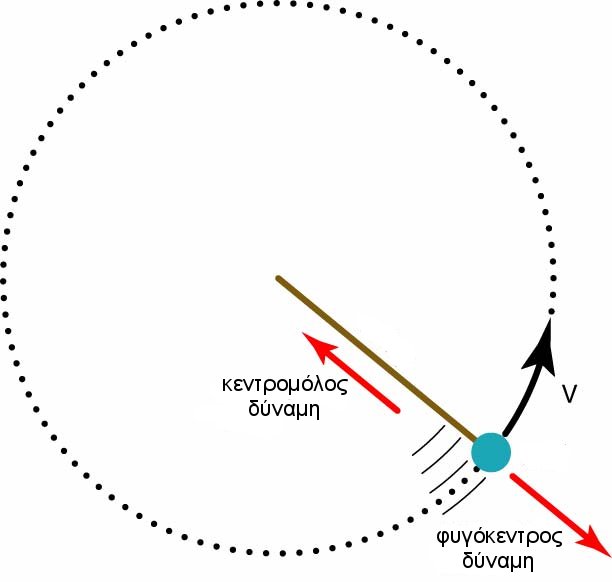 Ενέργεια αυτοαναφορικού και αναφορικού ΕγώΑνοίγεται για να δει τον εαυτό του ως άπειροΤο απόλυτο Εγώ δεν περιορίζεται: Το έξω είναι μέσα τουΤο εμπειρικό εγώ περιορίζεται από κάτι εξωτερικόΥπερβατολογικός ιδεαλισμός και εμπειρικός ρεαλισμόςΗ φαντασία μεταξύ ιδεαλισμού και ρεαλισμού – το πράγμα καθ’ εαυτό ως νοούμενοΕμπειρικό επίπεδο: Προσδιορισμένη τάση=ενόρμηση Περιορισμός ανακλάται ως συναίσθημα (αίσθημα/κατάσταση/δεν-μπορώ)Η αίσθηση μέσω του συναισθήματοςΕναλλαγή συναισθημάτων – αντίθεση στον προσδιορισμόSehnsucht (πόθος νοσταλγία)Άπειρη νοσταλγίαΓ. ΨυχολογίαΠροτεραιότητα υποκειμένουY = ∞Άπειρη νοσταλγία και Νοσταλγία του απείρουΑπό τον Φίχτε στους ρομαντικούς – Προβλήματα διάκρισηςΗ νοσταλγία του Φίχτε δεν έχει τίποτε το νοσταλγικόΟι «Μελέτες για τον Φίχτε» (1795/96)Θεωρία της επιστήμηςΤι  Πώς, κριτικήμεταφυσικήΑπόσπασμα 1Ελευθερία και αδυναμία της φιλοσοφίαςΗ ανάκλαση (αναστοχασμός) κάνει το υποκείμενο-αντικείμενοΤο αίσθημα ως αντίθετο της ανάκλασης (μη αναφορικότητα) Φιλοσοφία και (κατάσταση) φιλοσοφείν (αρσενικόθηλυκό)1ο βήμα: Όλη η φιλοσοφία μια εναλλαγή: μεταφυσικήκριτικήΑπόσπασμα 2Διαίρεση του πρωταρχικού ΑΑπόλυτη και σχετική ταυτότητα, Είναι και σκέψηΟντολογικό επιχείρημαΘέση=αντίθεσηΦαινομενικότηταΣημείο / ΕικόναΑντιπροσώπευσηΕγώ=Εγώ χωρίς ταυτότηταΑπόσπασμα 3Διεθλασμένος κόσμος της σκέψηςΔεν είμαιΤο Εγώ είναι ένα Unding (Unbedingtes, Dinge)2ο Βήμα: Διάκριση του απόλυτου Είναι από τη σχετικότητα της συνείδησηςΣυναίσθημα και ΑνάκλασηΣπινοζισμόςΟμοιότητες με ΦίχτεΕίναι – μη-Είναι όπως Εγώ – μη-ΕγώΤο Είναι δεν είναι απόλυτο χωρίς το μη Είναι3ο Βήμα: Αρνητικός συσχετισμός του Είναι με το μη-Είναι«Είμαι όχι στο βαθμό που θέτω τον εαυτό μου, αλλά στον βαθμό που τον αίρω»Η άρση μια θέσηΔεύτερη ανάκλασηOrdo inversoΕπανένωση-επανένωσηSecondarityΜίμησις μιμήσεωςΠοίηση=φιλολογίαΗ φιλοσοφία είναι μια μετάφραση – απέχει πάντοτε από το πρωτότυπο4ο Βήμα: Η σύνθεση δεν είναι απόλυτηΤο απόλυτο το βλέπουμε μόνο στην απολυτοποίηση της τάσης. Το απόλυτο είναι unendlich.Ασυμπτωματική προσέγγισηΠροτεραιότητα του μέλλοντοςΑναστοχαστική φαντασίαΚάτι λείπειΑναβολήΑποσπάσματα 4 και 5Το καθημερινό πρέπει να εκρομαντιστείΤο ρομαντικό πρέπει να καθημερινοποιηθεί.5ο: ΣυμπέρασμαΠαραίτηση;Άρνηση δυνατότητας συσχετισμού με το απόλυτοΔυνατότητα αρνητικού συσχετισμούΑπόσπασμα 6Ενεργητική παραίτησηΗ αντίφαση ως μη αντίφασηΦαντασίαΤο Είναι είναι το χάοςΤο Εγώ οργανώνειΚαμιά οργάνωση δεν είναι πλήρηςΗ πλήρης οργάνωση θα ήταν ψεύδοςΗ ασυστηματικότητα ως σύστημαOrdo inverso του συστήματος (όχι εναλλαγή εντός του συστήματός)Η φιλοσοφία πέραν της φιλοσοφίας